 Brexit – nye regler for medarbejdere fra Storbritannien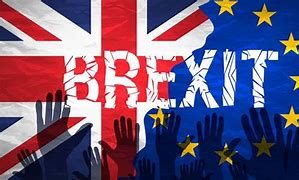 Som vi tidligere har orienteret om, forlod Storbritannien EU 31. januar 2020. Der blev i den forbindelse indgået en udtrædelsesaftale, der blandt andet regulerede spørgsmålet om britiske statsborgeres ret til ophold i EU. Det fulgte blandt andet af udtrædelsesaftalen, at britiske statsborgere forsat kunne udnytte deres ret til fri bevægelighed frem til overgangsperiodens udløb 31. december 2020. Nu er overgangsperioden slut, hvilket betyder at:Britiske statsborgere, der inden 31. december 2020 har taget lovligt ophold i Danmark, skal ansøge om ny opholdsstatus i løbet af 2021 for at bevare deres ret til at opholde sig og arbejde i Danmark efter 31. december 2020. Men indtil udløbet af 2021 kan de lovligt opholde sig – og arbejde - i Danmark på deres hidtidige opholdsgrundlag.Britiske statsborgere, som tager ophold i Danmark efter den 31. december 2020 vil som udgangspunkt være at betragte som tredjelandsstatsborgere i forhold til opholds- og arbejdstilladelser. (Dvs. de skal søge om opholds- og arbejdstilladelse efter udlændingelovens almindelige regler for tredjelandsstatsborgere).I skal derfor være opmærksomme, hvis I ansætter Britiske statsborgere, som er flyttet til Danmark for nylig, og jo i det hele taget sørge for at indhente dokumentation for opholds- og arbejdstilladelse, hvis I ansætter tredjelandsstatsborgere. Robot til kontrol af opholds- og arbejdstilladelser – nu er den klar!I nyhedsbrevet fra november fortalte vi om en robot, der kan tjekke statsborgerskab og opholds- og arbejdstilladelser for kommunens ansatte, som var under udvikling. Robotten er nu klar til at blive taget i brug. I forhold til vores allerede ansatte vil lønteamet i den kommende tid kontakte de enkelte centre/driftssteder og orientere om, hvilke medarbjedere, der skal indhentes dokumentation (opholdskort) på. En kopi af opholdskortet (både forsiden og bagsiden i farver) skal lægges på personalesagen.Herefter vil robotten løbende tjekke op på, om der er sket ændringer i de pågældende medarbejderes opholdsgrundlag (f.eks. hvis en tidsbegrænset opholdstilladelse udløber, eller hvis en medarbjeder får inddraget sin opholdstilladelse), og lønteamet vil tage kontakt til jer, hvis der skal indhentes ny dokumentation.I forbindelse med nyansættelser, er stadig vigtigt, at I får den ansøger, som I ønsker at ansætte, til at oplyse sit statsborgerskab (gerne ved brug af skema til indhentelse af referencer mv. som også findes elektronisk i HR-Skyen), og gemmer en kopi af opholdskortet på personalesagen, hvis der er tale om en tredjelandsstatsborger. Som nævnt ovenfor (under nyheden om Brexit) er statsborgere fra Storbrittanien nu også med i den kategori af tredjelandsstatsborgere.I kan læse mere om, hvordan man undgår at ansætte illegal udenlandskarbejdskraft i denne pjece fra SIRI (Styrelsen for International Rekruttering) DANSK Pjece til arbejdsgivere januar 2021 - til nyidanmark (2).pdf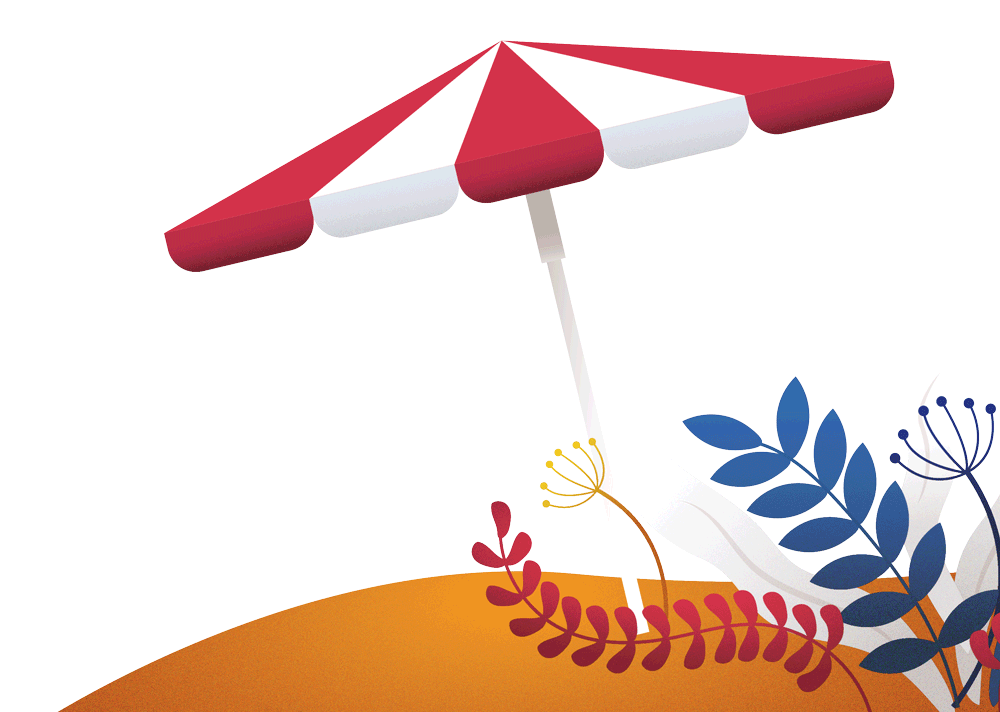 Planlægning/varsling af sommerferien.                                                     Selvom sommerferien synes langt væk lige nu, vil vi lige genopfriske reglerne for varsling og afvikling af hovedferie. Medarbejderne har som hidtil ret til at afholde 3 ugers samlet hovedferie i perioden 1. maj – 31. august.Hovedferien skal varsles med 3 måneders varsel. Hvis der er kollektivt ferielukket, skal det også varsles med 3 måneders varsel.Man optjener 2,08 feriedage i både juli og august, så hvis medarbejderne allerede har afviklet 2 ugers ferie i løbet af ferieoptjeningsperioden, der begyndte 1. september 2020, er det muligt, at de ikke har fulde 3 ugers ferie til afvikling i juli. Hvis det er tilfældet, har de mulighed for at afvikle ferie på forskud, hvilket vil sige, at de kan bruge af den ferie, de vil optjene i juli og august.  Der skal laves en skriftlig aftale om dette og der ligger et skema på Uglen, der kan bruges til at indgå aftalen.OBS. Det er besluttet, at der maksimalt kan tages 1 uges ferie/5 dage på forskud, og ingen ferie på forskud i prøvetiden.Fra 1. september 2021 begynder et nyt optjeningsår.Hvis man har været ansat i 2020, har man optjent en/noget af 6. ferieuge, som kan afvikles fra 1. maj 2021 – 30. april 2022. Reglerne for 6. ferieuge er ikke ændret.Nyt e-læringsværktøj om GDPR og Informationssikkerhed - Moch En af DPO'ens anbefalinger i GDPR-årsrapporten i 2020 var, at Ishøj Kommune skulle sørge for at uddanne kommunens medarbejdere i GDPR. Derfor har vi indkøbt et e-læringssystem fra Moch, så vi kan få løftet de ansattes viden om GDPR og informationssikkerhed. Moch er nu klar til udrulning, så i perioden fra den 18. januar til den 19. marts 2021 skal elæringsforløbet gennemføres. Invitation til e-læringen sendes ud til alle brugere med en @ishoj.dk eller @meddel.dk mailadresse. E-læringsforløbet varer ca. 1 time, så vi opforder derfor til, at I som ledere overvejer hvordan medarbjedernes gennemførelse af kurset bedst kan passes ind i jeres drift. E-læringsforløbet er inddelt i tre forskellige niveauer, og hvilket niveau af kurset, man skal gennemføre, er afhængig af hvad man arbejder med til daglig (man er dog velkommen til at tage et højere niveau): Stor: Denne pakke tages af IT og Digitalisering, de lokale sikkerhedskoordinatorer samt medlemmerne af Sikkerhedsgruppen.  Mellem: Denne pakke tages af Koncernledelsen, ledere med personaleansvar samt de medarbejdere, som primært arbejder med personoplysninger (dvs. sagsbehandlere på borgerrettede områder og andre medarbejdere, som behandler mange personoplysninger såsom f.eks. lærere og pædagoger).  Basis: Denne pakke tages af øvrige medarbejdere, hvis primære opgave ikke er behandling af personoplysninger.   NB: Man skal være på kommunens netværk for at få adgang til e-læringen, enten via Citrix, kommunens wifi eller via mobilnetværk (dvs. simkort i telefon, Ipad eller bærbar). Herudover er det vigtigt, at man er på en enhed, som der er lyd på.  